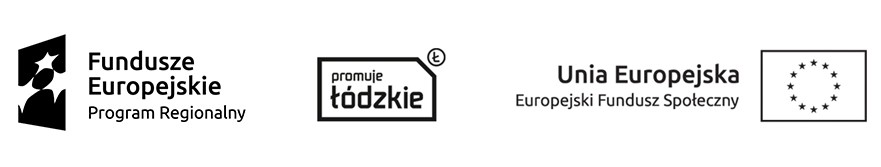 Załącznik nr 2 do formularza ofertowegona świadczenie usług cateringowych………………………………………………………(nazwa Oferenta)………………………………………………………………………………………………………………(adres Oferenta)Oświadczenie o braku powiązań osobowych lub kapitałowychDotyczy realizacji usługi wyżywienia (obiad) dla 12 osób niepełnosprawnych, uczestników projektu pt.: Centrum  Usług  Społecznych w powiecie wieruszowskim” współfinansowany  ze środków Europejskiego Funduszu Społecznego realizowanego 
w ramach  Regionalnego Programu Operacyjnego Województwa Łódzkiego na lata 2014-2020. Priorytet IX Działanie IX.2.W związku z udziałem w postępowaniu na udzielenie zamówienia publicznego zgodnie                      z zasadą konkurencyjności w zakresie wyboru wykonawcy na świadczenie usług cateringowych dla osób niepełnosprawnych przebywających w mieszkaniach chronionych w ramach projektu pn. „Centrum Usług Społecznych w Powiecie Wieruszowskim”, ja niżej podpisany oświadczam, że nie jestem powiązany osobowo ani kapitałowo z Zamawiającym – Stowarzyszeniem Integracyjnym Klub Otwartych Serc w Wieruszowie i osobami wykonującymi w imieniu Zamawiającego czynności związane z przygotowaniem i przeprowadzeniem procedury wyboru Wykonawcy.Przez powiązania kapitałowe lub osobowe rozumie się wzajemne powiązania między Zamawiającym lub osobami upoważnionymi do zaciągania zobowiązań w imieniu Zamawiającego lub osobami w imieniu Zamawiającego czynności związane 
z przygotowaniem i przeprowadzeniem procedury wyboru wykonawcy a Wykonawcą, polegające w szczególności na:uczestniczeniu w spółce jako wspólnik spółki cywilnej lub spółki osobowej,posiadaniu co najmniej 10 % udziałów lub akcji,pełnieniu funkcji członka organu nadzorczego lub zarządzającego, prokurenta, pełnomocnika,pozostawaniu w związku małżeńskim, w stosunku pokrewieństwa lub powinowactwa w linii prostej, pokrewieństwa drugiego stopnia lub powinowactwa drugiego stopnia w linii bocznej lub w stosunku przysposobienia, opieki lub kurateli...……….…………………………………………………………(podpis Wykonawcy lub upoważnionego     przedstawiciela Wykonawcy)